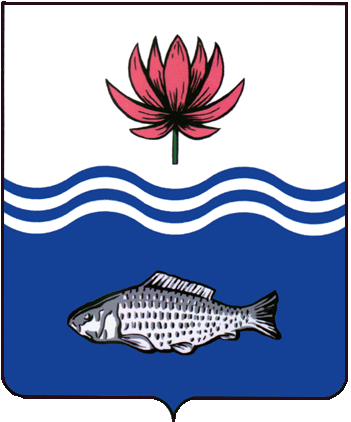 АДМИНИСТРАЦИЯ МО "ВОЛОДАРСКИЙ РАЙОН"АСТРАХАНСКОЙ ОБЛАСТИПОСТАНОВЛЕНИЕО предоставлении Кенжегараевой Э.С. в аренду земельного участка для территорий сельскохозяйственных угодий (пастбища)Рассмотрев обращение Кенжегараевой Эльвиры Сулеймановны, в соответствии со ст. 22, пп. 19 п. 2 ст. 39.6. Земельного кодекса РФ, администрация МО «Володарский район»ПОСТАНОВЛЯЕТ:1.	Предоставить Кенжегараевой Эльвире Сулеймановне, 21.01.1979 г.р. (паспорт 12 13 490355 выдан ОУФМС России по Астраханской области в Володарском районе, 05.12.2013 г., адрес регистрации: Астраханская область, Володарский район, пос. Володарский, ул. Солнечная, д. 26, кв.2) земельный участок в аренду сроком на 3 (три) года, с кадастровым номером 30:02:012401:163, общей площадью 26021 кв.м, из категории «земли сельскохозяйственного назначения», на о.Баткачный в 0,5 км севернее асфальтобетонного завода Володарского района Астраханской области, для территорий сельскохозяйственных угодий (пастбища).2.	Кенжегараевой Эльвире Сулеймановне:2.1.	Заключить договор аренды земельного участка с администрацией МО «Володарский район».2.2.	Зарегистрировать договор аренды земельного участка в Володарском отделе Управления Федеральной службы государственной регистрации, кадастра и картографии по Астраханской области в течение 30 дней со дня подписания договора аренды.2.3.	Ежеквартально вносить причитающийся размер арендной платы в установленные договором сроки.2.4.	При перемене места регистрации сообщить в отдел земельных и имущественных отношений, жилищной политики администрации МО «Володарский район».3.	Отделу земельных и имущественных отношений, жилищной политики администрации МО «Володарский район» (Мажитов) внести соответствующие изменения в учетную и справочную документацию.4.	Контроль за исполнением настоящего постановления оставляю за собой.И.о. заместителя главыпо оперативной работе					               Р.Т. Мухамбетов           от 31.01.2022 г.N  124